ANEXO 1PLANILLA DE CONVOCATORIAA las Secretarías de Asuntos Docentes de los Distrito SAN MIGUEL, JOSÉ C PAZ, MORENO, MALVINAS ARGENTINASPor la presente se realiza la difusión y convocatoria a los docentes que aspiran a la Cobertura por Proyectos Pedagógicos de materia/modulo/cargo (tachar lo que no corresponda) de la Educación Profesional Secundaria (EPS), 2 Coordinadores, 2 docentes de PDL, 2 docentes de Matemática, 2 docentes de Ciencias Sociales y 2 docentes de Ciencias Naturales:  EPS San Miguel, Pardo 4902, Bella Vista (ver Resolución RESFC-2022-1873-GDEBA- DGCYE), cargos que se detallan a continuación:CRONOGRAMA DE ACCIONESNOTA: LAS PROPUESTAS PEDAGÓGICAS SE DEBEN ENVIAR A epsregion9@gmail.com EN ARCHIVO PDF ELPROYECTO Y EN OTRO ARCHIVO PDF EL LEGAJO (el legajo debe estar en un SOLO archivo PDF y el proyecto en OTRO archivo, son dos archivos: UNO legajo y OTRO proyecto).SE ACLARA: EN UN ARCHIVO UNIFICADO “EL PROYECTO” y EN OTRO ARCHIVO UNIFICADO EL “LEGAJO”Firma y Sello del Inspector Jefe DistritalIF-2022-30049320-GDEBA-DPETPDGCYE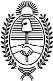 G O B I E R N O DE LA P R O V I N C I A DE B U E N O S A I R E S2022 - Año del bicentenario del Banco de la Provincia de Buenos AiresHoja Adicional de Firmas AnexoNúmero: IF-2022-30049320-GDEBA-DPETPDGCYELA PLATA, BUENOS AIRESViernes 9 de Septiembre de 2022Referencia: ANEXO I: Planilla de convocatoriaEl documento fue importado por el sistema GEDO con un total de 1 pagina/s.Digitally signed by GDE BUENOS AIRESDN: cn=GDE BUENOS AIRES, c=AR, o=MINISTERIO DE JEFATURA DE GABINETE DE MINISTROS BS AS,ou=SUBSECRETARIA DE GOBIERNODIGITAL, serialNumber=CUIT 30715471511Date: 2022.09.09 13:58:05 -03'00'Luis Emilio Echeverria Asesor DocenteDirección Provincial de Educación Técnico ProfesionalDirección General de Cultura y EducaciónDigitally signed by GDE BUENOS AIRES DN: cn=GDE BUENOS AIRES, c=AR, o=MINISTERIO DE JEFATURA DE GABINETE DE MINISTROS BS AS, ou=SUBSECRETARIADE GOBIERNO DIGITAL, serialNumber=CUIT 30715471511Date: 2022.09.09 13:58:06 -03'00'INFORMACIÓN ADICIONAL A LA CONVOCATORIA DE EPSMateria/modulo/ cargoNivel (I,II,III,IV)CARGA HORARIAJURADO TITULARJURADO SUPLENTELic. Cavassa Alejando LuisLic. Lago ElizabethPrácticas de LenguajeMatemáticaCiencias SocialesCiencias NaturalesConsejo Consultivo de la DPETPAsesora de EPS de la DESCoordinador/a de Trayectorias PedagógicasDocente de Formación ProfesionalI20 módulos cada cargo/materiaProf. Cantero Alba Luz IE ETP Lic. Walter Clavero IE EESTDirector del CFPI San Miguel: Prof. Guillermo MarcatiDir. EEST 1 MuñizDocente de áreas de la FGProf. González Carolina IE EES Director del CFP 401 de San Miguel Prof. Norberto GallardoVD EEST 1 MuñizDocente de áreas de la FGVER INFORMACIÓN  ADICIONALFECHAACCIONES4 días hábiles a partir del 26/12/2023 inclusiveConvocatoria	a Presentación de Proyectos, Difusión y notificación docente.5 días hábiles a partir del 14/02/2024 inclusive (14/02/2024 al 20/02/2024)Inscripción en las Secretarías de Asuntos Docentes, Presentación de Antecedentes y Proyectos Pedagógicos.5 días hábiles a partir del 21/02/2024 inclusiveElevación por parte de la Secretaría de Asuntos Docentes de Legajo de Títulos y antecedentes, al Tribunal de Clasificación Descentralizado correspondiente, para su valoración.1 día hábiles el 28/02/2024Remisión de las inscripciones al Jurado por parte de la Secretaría de Asuntos Docentes1 día hábil a partir del 29/02/2024Entrevista: Región 9, día y horario a confirmar.SedeCargo a cubrirTrayecto FormativoCFP 401, José C Paz (Julio Acerboni 1045)Instructor/a Construcciones. Recorrido "Húmeda y seca"De 13 a 17 hsCFP 402 MorenoSan José 2589 e/ Goethe y Santa Cruz B° Lomas de CasascoPrácticas de LenguajeRecorrido: “Gastronomía”De 13 a 17 hsEES 15 Moreno (Misiones 2689)Prácticas de LenguajeRecorrido: “Energía Eléctrica”De 13 a 17 hsCFP 404 Malvinas Argentinas (Ricardo Güiraldes 499-599)Coordinador/aRecorrido: “Gastronomía”De 8 a 13 hs